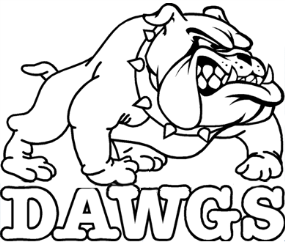 BLUEGRASS MIDDLE SCHOOL170 WA Jenkins Rd.Elizabethtown, KY 42701Phone: 270.765.2658 Fax:  270.769.7935www.bgmsdawgs.orgMichael ElmorePrincipalLaticia Mueller
Assistant PrincipalMarilyn AshCounselorKelly FisherCounselorJami Reynolds
Instructional SpecialistTeresa BennettOffice ManagerBluegrass Middle SchoolSBDM Annual Summary Report2015 - 2016SBDM Members:Vasco Perry, Teacher Stephanie Biggs, Teacher  David Lowe, Teacher   Renee Cox, Parent  Vacant, Parent (passed away a month ago) Michael Elmore, Principal The Bluegrass Middle School’s Site Based Decision Making Council met monthly during the 2015 – 2016 School year, and  The following items were approved to be implemtented.Set SBDM Dates: August 19, September 16, October 21,  November 18, December 16, January 20, February 17, March 16, April 20, May 18, June 15Reviewed that SBDM Members must be trained:  Discussion held in regards to SBDM members needing to be trained.  SBDM members also received the copy of the SBDM handbook and Resource Booklet.MAP Start of Year:  We will also have students place their “score dawg” on the data boards in the cafeteria.  This shows trend data, teaches students about using data in a scatter plot, and allows them to see how close they are in moving up to proficiency.  These “score paws” will be used all year for students to move showing their progress.  Student achievement will also be displayed on the data board in the PLC room.  These labels will have lots of information on them to help identify areas we need to push students, change our practice, or begin to ask why.Good News:  Letters to the 6th, 7th, and 8th parents have been mailed.Approved Budgets: ESS, Title II, Title I Extension Budget, Professional Development, Parent Involvement, Cultural Arts, and Fund 22Approved the first reading of Bluegrass SBDM By-Laws RevisionsApproved the 2015-2016 student handbookReported: It was presented to the council that students have started MAP assessments in reading and math.  This year Bluegrass paid for science to be included in the MAP assessments.  Social Studies gave their own assessment which included grades 6th – 8th  content.Reported:  The data room is complete.  This year we changed the way we organized the data room from paper with lots of information to just pictures.  The information was helpful, but we are a growth mindset school.  All students should show growth over the school year and by seeing their picture we can better tell who is on the cusp of moving from novice to apprentice, apprentice to proficient or proficient to distinguished.  Reported:  MAP testing has been completed for quite some time now, but I wanted to let the council know the data from the MAP assessment has been plotted in the cafeteria.  Each time students put their dawg on the data boards it is clear to see as an administrator where ALL students are and then the individual student can see where they are.  There are no names on the dawgs and these data boards include science and social studies as well.Reported:  The school wide fundraiser was a great success by grossing over $14,000 and netting a profit close to $6000.  We plan to continue the same type of fundraiser next year and expect to sell even more.  The funds from this fundraiser will go toward PBIS incentives and awards.  It does not go toward salaries, stipends or items which benefit only a small group of students. Reported:  The fall festival was lots of fun, but did not make lots of money. The net profit from the festival was around $2,500.  The funds from this fundraiser will go toward PBIS incentives and awards. It does not go toward salaries, stipends or items which will benefit only a small group of students. Since we are much better at fundraising with Great American in we will continue it next year and not have a fall festival.Reported:  On October 30th we are hosting trick or treating for Heartland and New Highland.  Heartland will be arriving on 6 busses at 8:30 am (K-2).  New Highland will start arriving at 12:30 pm (K-5).  Students will be dressed in their career costumes and our students will be allowed to dress-up as well.  Culture Committee Reported:  Met on September 22, 2015. Established dates and ideas for potlucks.Friday, October 30th, Breakfast Brunch- Sign-up sheet will be placed in teacher’s workroom.Monday, December 14th, Dessert Day- Sign-up sheet will be placed in teacher’s workroom.January 22nd, Chili Cook-Off-Ms. Findley will head this event. Sign-up sheet will be placed in teacher’s workroom for staff to register for chili cook-off participants and rest of staff for items such as bowls, spoons, crackers, cheese, etc.Friday, February 26th, Football Finger Food, Wear favorite football team jersey and jeans.Monday, March 21st, Sports Theme Shirt/Jeans, Bring in favorite concession stand food. Sign-up sheet will be placed in teacher’s workroom.Wednesday, May 18th (tentatively) Baked Potato Bar-Ms. Mueller needs to speak with cafeteria staff about cooking potatoes for staff. Rest of staff will use a signup sheet for toppings to be brought in.Pep Rally was held on Friday, October 2nd for student athletic involvement.8th grade BGMS prince and princess will be nominated by teachers on April 15th. Students will vote for prince/princess on April 18th and winners will be announced at 8th grade dance on April 22nd.Reported:  STLP students went to the regional competition and had several wonderful showcases.  One group is going on to the state competition.Reported: The STLP students also did a spotlight as one of their showcases on the “Take one and Know” program we have a Bluegrass.  Ms. Biggs has an 8th period class which were motivated to push more and more positive remarks to combat negative ones students might hear through the day from peers.  Take one and Know is a positive comment board hung all over the building where students from her class place all types of positive comments like “You are special” or “Keep smiling”, etc.  Students take the comment on a post-it and hand it to another student.  Students can pass it along or like most just keep them in their binders.  The STLP students reported that there were several positive comments about the idea.Approved:  The KETS Technology Funds had an excess of $1,500 in the budget for this year.  Approved these funds will be spent on 8 projectors to replace those which are going out.Good News Report:Academic Team Competition – The 6th grade competed in the 6th grade showcase.  The team came in 4th place overall and took 4th place in quick recall out of 8 teams.  KPOS Won Runner-Up at the 5th District RegionalsGrowth / Data Night Participation and Parent Survey – Bluegrass had a growth night celebration with over 200 family members participating.  Students were recognized for their growth of 40% or more on the KPREP in math and reading.  They were also given “growth t-shirts” for growth in math and reading.  Lego Robotics Team The 8th grade team (It's Rubbish) competed at the Glasgow Middle School Regional FIRST Lego League on Saturday, Dec. 12. This year's theme was Trash Trek. They were 10th in Robot Performance and did well enough in Core Values and Project judging to advance to state competition at NKU in February. Participants were Sarah Jones, Hannah Gani, Amara Danturthi, Monica Bowling, Jason Conrad, Noah Bretz, Patrick O'Boyle, Spencer McCune, and Gannon McMillian.  Coaches were Ms. Michelle East and Ms. Christy JonesThe 7th grade team at Bluegrass Middle School (Trash Fam) competed at the Glasgow Middle School Regional FIRST Lego League on Saturday, Dec. 12. This year's theme was Trash Trek. They placed 3rd in Robot Performance. They were tied for 3rd with two other teams but snagged the trophy by having the highest average for all three runs. Participants were Conan O'Donnell, Riley Baird, Matthew Louvet, Zack Owens, Ben Rochford, Zach Brangers, Deven Johnson, and Lena Stevens. Coaches were Ms. Michelle East, Mrs. Megan Louvet, Mr. Joseph Baird)The 6th grade team at Bluegrass Middle School (Trash Compactors) competed at the Glasgow Middle School Regional FIRST Lego League on Saturday, Dec. 12. This year's theme was Trash Trek. They placed 3rd in Robot Design. Participants were Michael Rodgers, TJ Goodman, Katelyn Cason, Liam Wingate, Johnson Ayeni, Madison Adler, Charlie Tucker, Malcom Milesko, and Nathan Masaniai.  Coaches were Ms. Michelle East, Mr. Trevor Goodman, and Mrs. Dayna Adler.Reviewed Parent Survey Data – the areas which were most concerning were All of my child’s teachers help me to understand my child’s progress (3.66) and All of my child’s teachers keep me informed regularly of how my child is being graded (3.44).  The survey had n of 50 and was based on a scale of 1 to 5.  Overall the school scored a 3.6.  The survey showed that we were doing lots of things great at Bluegrass.  However, continued support for parents to know what the child is missing and how the child is graded are needed.Approved:  Comprehensive School Improvement Plan 2015-2016Reported Student AchievementThe academic team quick recall team competed in the Governor's Cup District Competition. They gave their very best effort and WON the quick recall tournament. They won their final match (against TK Stone) by ONE point in the last few seconds of the game.The academic team competed this past weekend in the district/regional tournament.  In district Bluegrass won quick recall (1st place), in science Patrick O'Boyle placed 2nd and Brandon Wright placed 5th place in written assessment, in social studies Conan O'Donnell placed 1st and Noah Bretz placed 2nd in written assessment, in arts and humanities Nathan Nelson placed 2nd in written assessment, in future problem solving Bluegrass placed 2nd, and placed 2nd overall!In the regional competition, Bluegrass placed 2nd in quick recall, in science written assessment Patrick O'Boyle placed 2nd, in social studies Noah Bretz placed 3rd place and placed 5th overall.Approved Staffing Allocations from Board for 2016-2017Approved Professional Development Plan for 2016-2017Reviewed the OCR Report & Code of ConductReviewed Bluegrass Middle School’s Climate ReportApproved YSC Agreement with BluegrassApproved Changes to Board AllocationsHaving reviewed the board allocations and the outlined pros / cons of cutting two classified positions.  The council agreed to cut two classified positions.  The principal of course decides which two positions are cut.Approved SBDM Needs List The needs list included the need for new score boards, 40 replacement student desks, 80 replacement chairs, and cabinetry for the new labs.  This totaled $13,000 which the board later approved.Approved Title 1 Assurances (Motion: Mr. Lowe, 2nd: Ms. Biggs, Consensus)Approved with changes the Emergency Management Plan (not shared publically) (Motion: Mr. Perry, 2nd: Ms. Biggs, Consensus)Approved with changes to the Student Handbook for 2016 – 2017.  Approved the following budgets and/or Plans for 2016-2017 Title 1A BudgetFunding was allocated for teaching positionsProfessional Development BudgetFunding was allocated to Abell and Atherton and stipends for teachersParent Involvement BudgetFunding was allocated to purchase supplies for parent involved activitiesTitle 1 Extension BudgetFunding was allocated to continue 9th period each Tuesday & Thursday from 3:00 – 4:30Title 2 BudgetFunding for Title 2 was moved to Title 1 per board recommendation.  This allows for more ways to utilize the fundingCultural Arts BudgetFunding for Cultural Arts was allocated for a consultant (Cultural Program) to come to the school for the 2016-2017Fund 22 BudgetFunding for Fund 22 was allocated toward supplies, consultants, and maintenance.Textbook Purchasing Plan for 2016-2017Funding for the Textbook Purchasing Plan was allocated to purchasing a grade level set of math textbooks, a partial set of 7th grade math books, and additional R Books for Read 180Good News:  The opening of the time capsule went wonderful.  Many parents and students commented on the artifacts within the capsule.  Many others wanted copies, when will students see the items, and when will we do another capsule.  All of the items in the capsule will be on display next year at some point for students.  All the items are also being scanned and made digital for the public to review via our website.   The ceremony, videos from the capsule, pictures from the capsule, and paper items from the capsule will be available for anyone to review on our website.Fundraising ReportThe school wide fundraiser was a great success by grossing over $14,000 and netting a profit close to $6000.  We plan to continue the same type of fundraiser next year and expect to sell even more.  The funds from this fundraiser will go toward PBIS incentives and awards.  It does not go toward salaries, stipends or items which benefit only a small group of students. The fall festival was lots of fun, but did not make lots of money. We had all donations and the net profit from the festival was around $2,500.  The funds from this fundraiser will go toward PBIS incentives and awards. It does not go toward salaries, stipends or items which will benefit only a small group of students. Since we are much better at fundraising with Great American in we will continue it next year and not have a fall festival.